                  Проект                              Оприлюднено                             ____ травня 2016 рокуСУМСЬКА МІСЬКА РАДАVII СКЛИКАННЯ IX СЕСІЯРІШЕННЯ  від ______________ року  № _____- МР   м. Суми               Унести зміни до рішення Сумської міської ради від 30 березня 2016 року № 528 – МР «Про Положення про управління капітального будівництва та дорожнього господарства Сумської міської ради», а саме:           1. Підпункт 2.2.2. «Інвестиційний відділ» пункту 2.2. «Управління має наступну структуру» Розділу ІІ «Структура та організація роботи управління» викласти в новій редакції: 2.2.2. «Плановий відділ».           2. Організацію виконання рішення покласти на заступника міського голови згідно з розподілом обов’язків. Міський голова                                                                                     Лисенко О.М.Виконавець: Шилов В.В.Ініціатор розгляду питання – постійна комісія з питань планування соціально-економічного розвитку, бюджету, фінансів, розвитку підприємництва, торгівлі та послуг, регуляторної політикиПроект рішення підготовлено – управлінням капітального будівництва та дорожнього господарства Сумської міської ради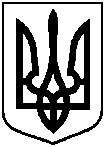 Про внесення змін до рішення Сумської міської ради від 30 березня 2016 року № 528 – МР «Про Положення про управління капітального будівництва та дорожнього господарства Сумської міської ради» З метою оптимізації роботи структурних підрозділів міської ради, на виконання рішення Сумської міської ради від 27 січня 2016 року № 254 – МР «Про затвердження структури апарату та виконавчих органів Сумської міської ради, їх загальної штатної чисельності», керуючись статтею 25 Закону України «Про місцеве самоврядування в Україні», Сумська міська рада ВИРІШИЛА:З метою оптимізації роботи структурних підрозділів міської ради, на виконання рішення Сумської міської ради від 27 січня 2016 року № 254 – МР «Про затвердження структури апарату та виконавчих органів Сумської міської ради, їх загальної штатної чисельності», керуючись статтею 25 Закону України «Про місцеве самоврядування в Україні», Сумська міська рада ВИРІШИЛА: